Colegio Santa María de Maipú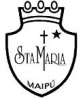 Departamento de Religión y Filosofía                              GUÍA 9 DE AUTO-APRENDIZAJE DE RELIGIONCUARTO BÁSICOPRIMER TRIMESTRENombre______________________________________ Curso 4°: ____ Fecha: ______________Unidad 7: Como vivía Jesús A partir de este video donde aparece tu profesora Carolina explicando sobre la fiesta de San Pedro y San Pablo, te invitamos a realizar en casa las siguientes actividades:Dibuja, pinta, recorta y pega en tu cuaderno a los Apóstoles San Pablo y San Pedro cuya fiesta se celebra cada 29 de junio.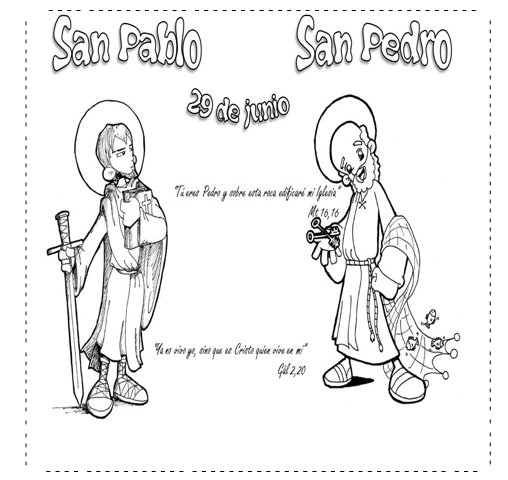 Lee, completa el acróstico, recorta y pega en tu cuaderno la historia de San Pedro y San Pablo.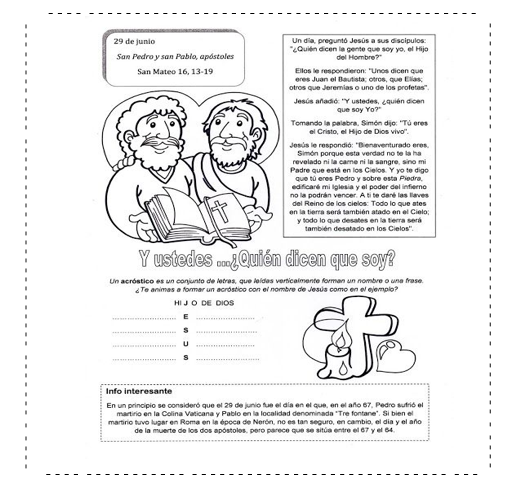 Descifra los símbolos por letras y completa los mensajes que relacionan a cada apóstol, luego recorta y pega en tu cuaderno.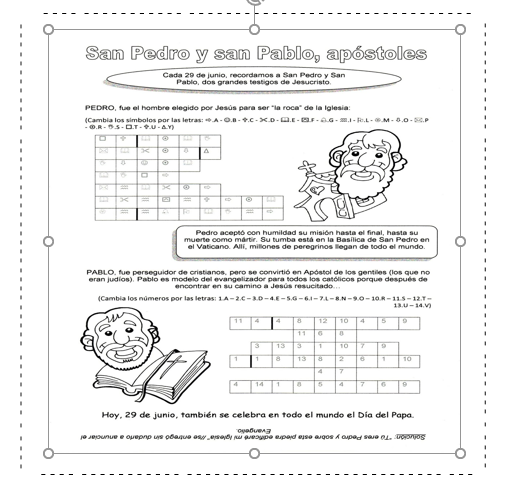 Esquema de resumen de la clase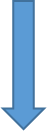 ¡DIOS BENDIGA ESTA NUEVA SEMANA!CON CARIÑO, TU PROFESORA CAROLINA, RELIGIÓN.Los Apostoles fueron los amigos mas intimos y cercanos de Jesus, de oficio la mayoria de ellos pescadores fueron llamados uno a uno por Jesus.San Pedro y San Pablo es la fiesta mas grande en honor a los apostoles mas conocidos entre los 12. Se Celebra cada 29 de junio.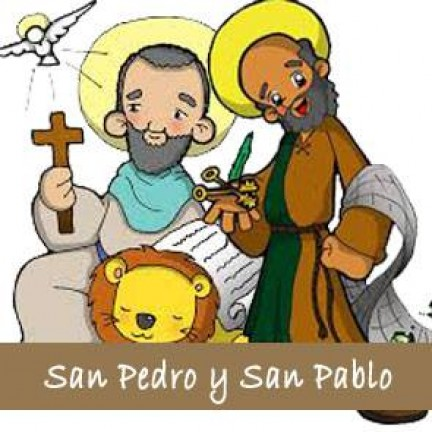 